§203.  Form of demand1.  Persons accused of a crime.  No demand for the extradition of a person accused, but not yet convicted, of a crime in another state shall be recognized by the Governor of this State unless made in writing and containing the following:A.  An allegation that the accused is a fugitive from justice, as defined in section 201, subsection 4, paragraph A. The allegation shall be sufficient if it alleges that the accused was present in the demanding state at the time of the commission of the alleged crime and that he thereafter left the demanding state; or that he committed an act in this State or in a 3rd state, or elsewhere, resulting in or constituting a crime in the demanding state; and  [PL 1977, c. 671, §5 (NEW).]B.  A copy of an indictment returned; or an information issued upon a waiver of indictment; or an information or other formal charging instrument issued upon a determination of probable cause by a judicial officer in the demanding state or accompanied by an arrest warrant issued upon a determination of probable cause by a judicial officer in the demanding state; or any other formal charging instrument, together with any affidavits in support thereof, or in support of an arrest warrant, which support a finding of probable cause; or an affidavit which supports a finding of probable cause. The indictment, information, other formal charging instrument or affidavit shall substantially charge the person demanded with having committed a crime under the law of that state, and the copy shall be authenticated by the executive authority making the demand.  [PL 1979, c. 274, §1-B (AMD).][PL 1979, c. 274, §1-B (AMD).]2.  Person convicted of a crime.  No demand for the extradition of a person convicted of a crime in another state shall be recognized by the Governor of this State unless made in writing and containing the following:A.  A statement by the executive authority of the demanding state that the person demanded is a fugitive from justice, as defined in section 201, subsection 4, paragraph B; and  [PL 1981, c. 317, §2 (AMD).]B.  A copy of the judgment of conviction or of the sentence imposed in execution thereof, which has been authenticated by the executive authority making the demand.  [PL 1977, c. 671, §5 (NEW).][PL 1981, c. 317, §2 (AMD).]3.  Defects in written demand.  Defects in the written demand of the executive authority of another state or in any accompanying document or in the application for requisition may be remedied at any time, including at the hearing allowed by section 210, by new or amended documents or by other evidence.[PL 1977, c. 671, §5 (NEW).]4.  Showing of substantial prejudice.  Notwithstanding any other provision of law, defects in the written demand of the executive authority of another state or in any accompanying document or in the application for requisition may not be raised as a defense to extradition, in a petition contesting extradition pursuant to sections 210 and 210‑A, unless it is shown by the petitioner that any such defect is substantially prejudicial to him.[PL 1983, c. 843, §1 (NEW).]SECTION HISTORYPL 1977, c. 671, §5 (RPR). PL 1979, c. 274, §§1-B (AMD). PL 1981, c. 317, §2 (AMD). PL 1983, c. 843, §1 (AMD). The State of Maine claims a copyright in its codified statutes. If you intend to republish this material, we require that you include the following disclaimer in your publication:All copyrights and other rights to statutory text are reserved by the State of Maine. The text included in this publication reflects changes made through the First Regular and First Special Session of the 131st Maine Legislature and is current through November 1. 2023
                    . The text is subject to change without notice. It is a version that has not been officially certified by the Secretary of State. Refer to the Maine Revised Statutes Annotated and supplements for certified text.
                The Office of the Revisor of Statutes also requests that you send us one copy of any statutory publication you may produce. Our goal is not to restrict publishing activity, but to keep track of who is publishing what, to identify any needless duplication and to preserve the State's copyright rights.PLEASE NOTE: The Revisor's Office cannot perform research for or provide legal advice or interpretation of Maine law to the public. If you need legal assistance, please contact a qualified attorney.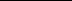 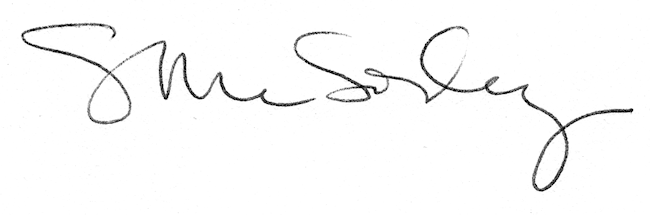 